Открытый урок на тему:«У природы нет плохой погоды».«There is no bad weather in nature».Выполнила: Землякова Елена Николаевнаучитель английского языкаЦели урока:Обобщение лексико-грамматического материала по теме «Weather. Seasons».-«Погода. Времена года»;тренировка навыков монологической и диалогической речи учащихся;закрепление лексических навыков по теме;обобщение знаний учащихся по теме, закрепление навыков и умений учащихся выражать свои мнения, чувства, эмоции, впечатления по поводу увиденного, создать атмосферу дружелюбия;помочь учащимся включиться в культурный контекст в качестве культурного этапа в аудировании (аудиматериал со звуковыми эффектами).Задачи урока:обобщающие:практика речевой деятельности (монологической, диалогической,       аудирование);активизация лексики по теме;повторение и закрепление грамматического материала («Безличные предложения», «Простое будущее время»);формирование и развитие коммуникативных знаний (воспринимать речь на слух);понимать краткие сообщения;развивающие:развивать мышление; умение выражать своё мнение о погоде;развивать навыки самостоятельной работы;развитие творчества, воображения;развивать умение выразительно озвучивать и проигрывать поэтические тексты;воспитательные:формирование уважения и интереса к изучению языка;воспитание культуры общения;формирование умения работать в команде, помогать друг другу.Наглядный материал: рисунки учащихся; иллюстрации по теме: “Погода.                                     Времена года», слайд по теме «Страны»,                                     слайд прогноза погоды, карточки для игры                                                        «Bingo»; карточки «W» (белые) и «B» (черные).ТСО: магнитофон, проектор.ХОД УРОКА1. Организационный момент.T: Good morning, pupils!             - Good morning, good morning,               Good morning to you.               Good morning, my dear teacher1               We are glad to see you!                                      T:      I’m glad to see you too. Today we have guests at our lesson. I hope we’ll have a good work today!2. Сообщение задач урока.T:Look around the classroom, please! What can you see?P1: We can see flowers, leaves, snowflakes.P2: A calendar, posters.T: What do you think we are going to speak about today?P3:  About seasons and weather.T: Well, you are right. We’ll develop our speaking, listening, reading on the topic “Seasons and weather”3. Речевая зарядка.T: Let’s speak about the weather. Look out of the window and answer my questions.Is the weather good or bad today?Is the sun shining?Are there any clouds in the sky?What colour is the sky?Is the wind blowing or not?Is it raining / snowing?What is the temperature today?Do you like the weather today?What kind of weather do you like?T: Now, pupils, who can tell us about the weather today?4. Фронтальная беседа «Учитель –класс» по изученной теме.T:How many seasons are there in a year?P1: 12 months.T: What are autumn (winter, spring, summer) months?P2: Autumn month are September, October, November (etc.)T: Let’s sing a song! (“Months of a year”) Well done!T: What can children do in autumn (winter, spring, summer)? Let’s revise the words. Open your books at page 5. Repeat  after me. Now let’s answer my question.P3: Children can play football, ride a bike in autumn.P4: Children can play snowballs , ski and skate in winter (etc.) T: And now we’ll speak about the weather. Have a look at the blackboard! (Presentation) (Фонетическая отработка пройденной лексики, контроль понимания).T: Let’s describe the weather in autumn (winter, spring, summer)! (Presentation) (Учащиеся выбирают соответствующие слова и составляют предложения).T: What is your favourite season and why?P1: My favourite season is summer because it’s hot, sunny. I can swim in the river. I can eat much ice-cream. I don’t go to school.P2: My favourite season is spring because…P3: My favourite season is winter because…P4: My favourite season is autumn because …T: Well done, thank you.  5. Контроль овладения лексическими единицами по теме. T: We’ll do a little test. Look attentively at the pictures and write down the proper season. Then listen to my sentences and match them with the pictures. Write down the proper number. (Учитель читает предложения, учащиеся соотносят их с картинками в тесте).6. Физкультминутка. T: Let’s sing a song and do exercises.Well done, thank you!7. Чтение текста с выбором информации.T: We’ve got postcards from our friends abroad. Read them attentively and then answer my questions. Who is the first (second, third) postcard from?P1: It’s from Susan (Alice, Dan).T: Where does Susan (Alice, Dan) live?P2: Susan lives in London.P3: Alice lives in New York.P4: Dan lives in Sydney.T: What is the weather like in London (New York, Sydney)?P5: It’s cold and snowy in London (etc.)T: Do you know what country London (New York, Sydney) is in?P6: London is in Great Britain (etc.)8. Составление ситуативных диалогов.T: (Раздается телефонный звонок, учитель говорит по телефону) Somebody is calling to us! Sorry! Hello! Whom am I speaking to? Oh, it’s Alice! Great! How are you? Where are you now?  What is the weather like in Paris now? Do you like it? Really? Wonderful! Bye!Children! Do you want to speak on telephone with our friends abroad?Let’s learn how to do it! Have a look at the blackboard! You can see parts of your conversation ( greeting, questions, your reaction) What questions can we ask?P1: How are you?P2: Where are you?P3: What is the weather like in …?T:  What words can we use to react? ( Great! Wonderful! Terrible! Really?) Take your parts and try to speak on the telephone.(Ребята работают в парах, затем к доске вызываются 2-3 пары для демонстрации разговора по телефону).9. Творческая работа над проектом «Времена года в России»T: Let’s make a present to our friends abroad. We’ll do posters for them about seasons in Russia. I’ll divide you into 4 groups.  Each group will present a poster about one season. Your task is to find as much information for your poster as possible. The name of the season is at the top. One pupil from each group will make a presentation of the poster. Start your work! (Во время работы учащихся над проектом учитель может проверить тесты, затем координирует работу каждой группы. Звучит музыка, на экране демонстрируются слайды о временах года). T: Well, your time is over. Let’s listen to your presentations! Well done! 10.  РефлексияT: And now I want you to finish the sentences on the blackboard in Russian: Сегодня на уроке я узнал …..Было интересно …Было трудно …Я выполнял задания …Теперь я могу …Я научился …У меня получилось …Я смог …Я попробую …11. Подведение итогов урока.12. Домашнее задание. T: Your home task is to make up a story about your favourite season and get ready to tell it. 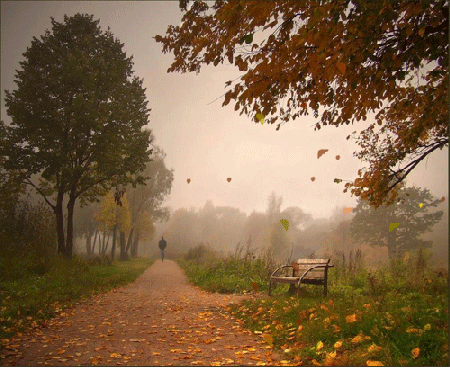 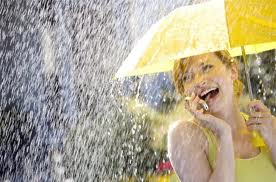 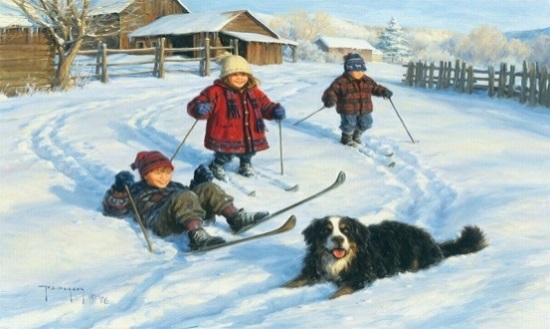 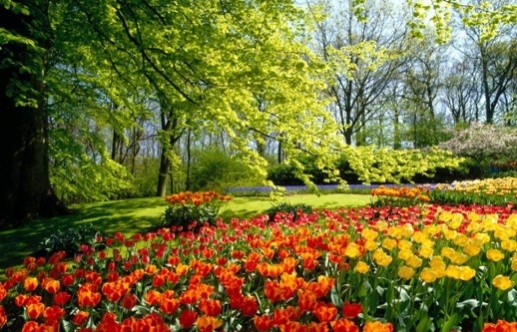 WinterThe snow is falling,
The north wind is blowing.
The ground is white
All day and all night.SpringIt’s lovely, lovely spring
And birds begin to sing.
The sun is very high
It’s smiling in the sky.It’s lovely, lovely spring
And all the children sing.
They sing a merry song
They sing:”Ding-dong”.SummerThis is the season
When fruit grow.
I come to the garden
And make water flow.This is the season
When days are long.
And the sun is high 
And strong.AutumnYellow, red, green and brown – 
See the leaves come down …
Dancing, dancing in the breeze.
Falling, falling from the trees …N C A S E A S O N B D O C E F G H I W J C L V K L M N O A P L D W E A T H E R S O Q R S M U V W M P U X H Z V B J P O R D R T S M W E T K I Y G H K A T D R Y N L A P R I L H D M G E A T B S U N N Y ON C A S E A S O N B D O C E F G H I W J C L V K L M N O A P L D W E A T H E R S O Q R S M U V W M P U X H Z V B J P O R D R T S M W E T K I Y G H K A T D R Y N L A P R I L H D M G E A T B S U N N Y ON C A S E A S O N B D O C E F G H I W J C L V K L M N O A P L D W E A T H E R S O Q R S M U V W M P U X H Z V B J P O R D R T S M W E T K I Y G H K A T D R Y N L A P R I L H D M G E A T B S U N N Y ON C A S E A S O N B D O C E F G H I W J C L V K L M N O A P L D W E A T H E R S O Q R S M U V W M P U X H Z V B J P O R D R T S M W E T K I Y G H K A T D R Y N L A P R I L H D M G E A T B S U N N Y ON C A S E A S O N B D O C E F G H I W J C L V K L M N O A P L D W E A T H E R S O Q R S M U V W M P U X H Z V B J P O R D R T S M W E T K I Y G H K A T D R Y N L A P R I L H D M G E A T B S U N N Y ON C A S E A S O N B D O C E F G H I W J C L V K L M N O A P L D W E A T H E R S O Q R S M U V W M P U X H Z V B J P O R D R T S M W E T K I Y G H K A T D R Y N L A P R I L H D M G E A T B S U N N Y ON C A S E A S O N B D O C E F G H I W J C L V K L M N O A P L D W E A T H E R S O Q R S M U V W M P U X H Z V B J P O R D R T S M W E T K I Y G H K A T D R Y N L A P R I L H D M G E A T B S U N N Y ON C A S E A S O N B D O C E F G H I W J C L V K L M N O A P L D W E A T H E R S O Q R S M U V W M P U X H Z V B J P O R D R T S M W E T K I Y G H K A T D R Y N L A P R I L H D M G E A T B S U N N Y ON C A S E A S O N B D O C E F G H I W J C L V K L M N O A P L D W E A T H E R S O Q R S M U V W M P U X H Z V B J P O R D R T S M W E T K I Y G H K A T D R Y N L A P R I L H D M G E A T B S U N N Y ON C A S E A S O N B D O C E F G H I W J C L V K L M N O A P L D W E A T H E R S O Q R S M U V W M P U X H Z V B J P O R D R T S M W E T K I Y G H K A T D R Y N L A P R I L H D M G E A T B S U N N Y ON C A S E A S O N B D O C E F G H I W J C L V K L M N O A P L D W E A T H E R S O Q R S M U V W M P U X H Z V B J P O R D R T S M W E T K I Y G H K A T D R Y N L A P R I L H D M G E A T B S U N N Y ON C A S E A S O N B D O C E F G H I W J C L V K L M N O A P L D W E A T H E R S O Q R S M U V W M P U X H Z V B J P O R D R T S M W E T K I Y G H K A T D R Y N L A P R I L H D M G E A T B S U N N Y OCOLDWINDYCLOUDYHOTWARMRAINYSNOWYFINESUNNYCOLDWINDYCLOUDYHOTWARMRAINYSNOWYFINESUNNY